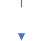 Evet 		 		Numune alınmış ürün	 		 	Hayırülkemiz mevzuatına uygun mu?HayırEvetEvetAvrupa Bir.Ülk.kuru meyve ihracat 		sağlık sertifikası işlemleri iş akışşeması